CONFIDENTIAL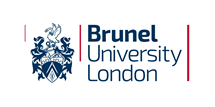 Practice Education - Developing Professional Practice in Social Work ProgrammeApplication FormPlease ensure that you have visited our website for important information relating to the course, before completing this application form (https://www.brunel.ac.uk/social-work/Practice-Educators-Programme). By completing this application form you agree with the processing of your data for the purpose of participating on the course.1. Course you are applying forPlease tick the box of the course you wish to attend (please note in an academic year there are two possible start dates for PEPS Stage 1 and only one start date for PEPS Stage 2):If you are applying for Practice Education - Developing Professional Practice in Social Work Programme (PEPS Stage 2) please provide the following additional details regarding where you passed your PEPS Stage 1 Course:2. Social Work StudentIf YES, please provide the Brunel social work student’s details below:If NO, please provide the name and address of whom to invoice for the course fees:Please note that if you are taking on a final year social work student you will require the oversight/ratification of a PEPS Stage 2 qualified Practice Educator mentor/assessor in relation to your assessment and grading of the student. Please liaise with your Learning and Development / Training Officer in relation to this.3. Personal Contact Details4. QualificationsIf YES, please state the name of the qualification, the year that it was obtained/awarded and your HCPC number below (please note you will require at least 2 full years’ post-qualifying experience):If No, please provide details of any qualifications you do hold, the year that it was obtained and how it enabled you to become a registered social worker:5. Previous Experience6. Named Contact Details and Commitment to supporting a Social Work Student7. Further DetailsPlease note there is an 80% minimum attendance requirement for the course.Once the form is completed, please email it to:Sherwyn.Sicat@brunel.ac.uk and CC: CHMLS-TPO-HS@brunel.ac.ukCourseI wish to attend (please tick as appropriate):Practice Education - Developing Professional Practice in Social Work Programme (PEPS Stage 1) – September 2021 startPractice Education - Developing Professional Practice in Social Work Programme (PEPS Stage 1) – January 2022 startPractice Education - Developing Professional Practice in Social Work Programme (PEPS Stage 2) – October 2021 startWhere did you pass your PEPS Stage 1 course?What date did you pass your PEPS Stage 1 course?Do you have evidence confirming your completion of your PEPS Stage 1 course? (This should be submitted with your application)YES/NO (please delete whichever does not apply)Are you taking a Brunel Student?YES/NO (please delete whichever does not apply)Title:First Name:Surname:Title:First Name:Surname:Agency:Team/Service User Group:Work Address:Work Email:Work Contact Number:Do you hold a Social Work qualification?YES/NO (please delete whichever does not apply and note that you must be a registered social worker to apply for PEPS)Title:Year Awarded:Social Work England Number:Title:Year Awarded:Other details:Do you hold a current DBS certificate?YES/NO (please delete whichever does not apply)Please demonstrate that you are practicing at PCF Experienced Social Worker level using the headings provided below (please see https://www.basw.co.uk/professional-development/professional-capabilities-framework-pcf/the-pcf/experienced-social-worker for details of what should be demonstrated) (maximum 900 words for this section):Professionalism:Values and Ethics:Diversity and Equality:Rights, Justice and Economic Wellbeing:Knowledge:Critical Reflection and Analysis:Skills and Interventions:Contexts and Organisations:Professional Leadership:Please outline your interest and commitment to Practice Education (these could be activities such as supporting students and other new staff) (maximum 300 words):Please outline any previous and/or relevant experience you may have of practice education, including mentoring, supervising and assessing social work students, adult learners and line management supervision (maximum 300 words):Line Manager’s Name:Work Email Address:Work Telephone Number:Does the Line Manager commit to provide regular supervision and support to the PEPS applicant?YES/NO (please delete whichever does not apply)Does the Line Manager and the team commit to supporting the social work student and the Practice Educator applying for this course?YES/NO (please delete whichever does not apply)Learning and Development / Training Officer’s Name:Work Email Address:Work Telephone Number:Does the organisation provide regular group meetings where issues and challenges can be worked through?YES/NO (please delete whichever does not apply)If NO, why is this not provided.Does the organisation provide workload relief while the applicant is undertaking PEPS?YES/NO (please delete whichever does not apply)If YES, what workload relief is provided?Do you have a disability that you would like to tell us about?YES/NO (please delete whichever does not apply)If YES, please provide further details below:If YES, please provide further details below:Do you have additional requirements to enable you to undertake the course?YES/NO (please delete whichever does not apply)If YES, please provide further details below:If YES, please provide further details below: